АДРЕСА, ГРАФИК РАБОТЫ, КОНТАКТЫ  ДЦС:Город Екатеринбург, пер. Отдельный,5График работы: с понедельника по пятницу,  9.00 - 18.00 Skype: +7 992 029 18 52 Сотовый телефон для приема звонков, WhatsApp, SMS: +7 992 029 18 52Электронная почта: sverdlrovogdisp1@gmail.com Город Каменск - Уральский, ул.Рябова, 8 БГрафик работы: понедельник 9.00 - 16.00; среда 10.00 - 18.00,  Сотовый телефон для приема звонков, WhatsApp, SMS: +7 905 809 32 68 Электронная почта: antonkamensk@mail.ru  Город Нижний Тагил, ул. Восточная, 3. 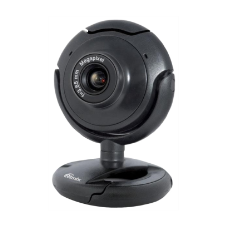 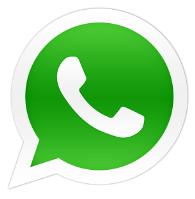 График работы: 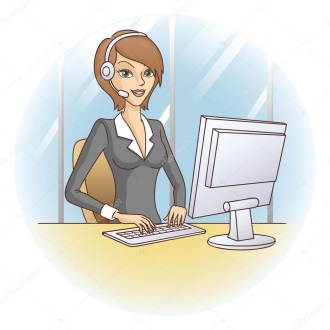  понедельник, четверг   10.00 -14.00Skype: afonya662Сотовый телефон для приема звонков, WhatsApp, SMS +7 903 079 26 45Эл.почта: afanasik50@mail.ru    Город Ирбит, ул. Советская, 36. 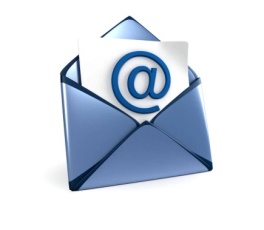 График работы: пятница  09.00 -18.00Skype:   j,otybt3591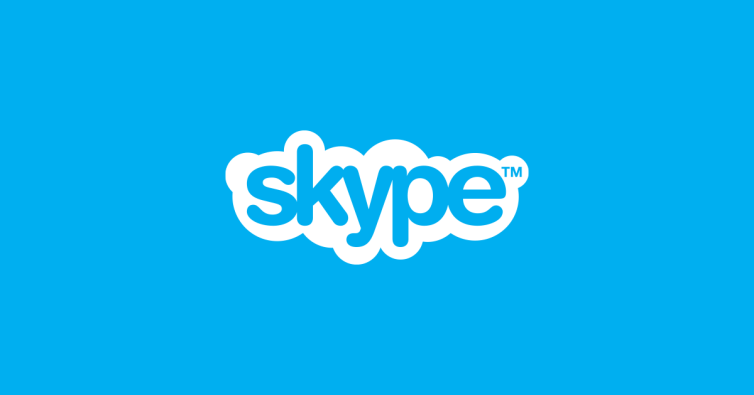 Сотовый телефон для приема звонков, WhatsApp, SMS: +799 202 918 57Электронная почта: nishcheva53@mail.ru   Город Первоуральск, ул. Гагарина, 16. График работы: Понедельник 10.00 – 12.00, среда 10.00 -  17.00Skype: MovogpСотовый телефон для приема звонков, WhatsApp, SMS:+7 922 020 14 33 Электронная почта: cheremera@yandex.ru  Город Краснотурьинск, ул. Рюмина, 11. График работы: суббота с 14.00-17.00Skype: moi_pomestjeСотовый телефон для приема звонков, WhatsApp, SMS:+7 950 632 09 26     Эл.почта: perevod68@mail.ru                   В Свердловской области открытыДиспетчерские центры связидля граждан с нарушением слуха(ДЦС)	Специалисты — переводчики русского жестового языка предоставляют следующие услуги: консультации по вопросам социальной поддержки 
и социального обслуживания инвалидов по слуху 
в Свердловской области;предоставление справочно-информационной и консультационной помощи; содействие  в оформлении документов;вызов  служб экстренной помощи: скорой помощи, полиции, пожарных, аварийных служб, службы спасения;вызов врача, специалистов ЖКХ и др. специалистов;прием заявок на оказание услуг по переводу 
с использованием русского жестового языка;содействие в решении иных вопросов.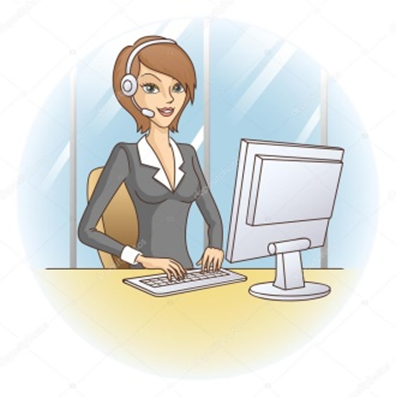 	В ДЦС можно обратиться: лично;через «Интернет» 
(с использованием видеовызова);отправив сообщение по  WhatsApp;отправив сообщение по  эл. почте. ДЦС функционирует в рамках проекта, реализуемого Свердловским РО ООО ВОГ, при поддержке Министерства социальной политики Свердловской области. 